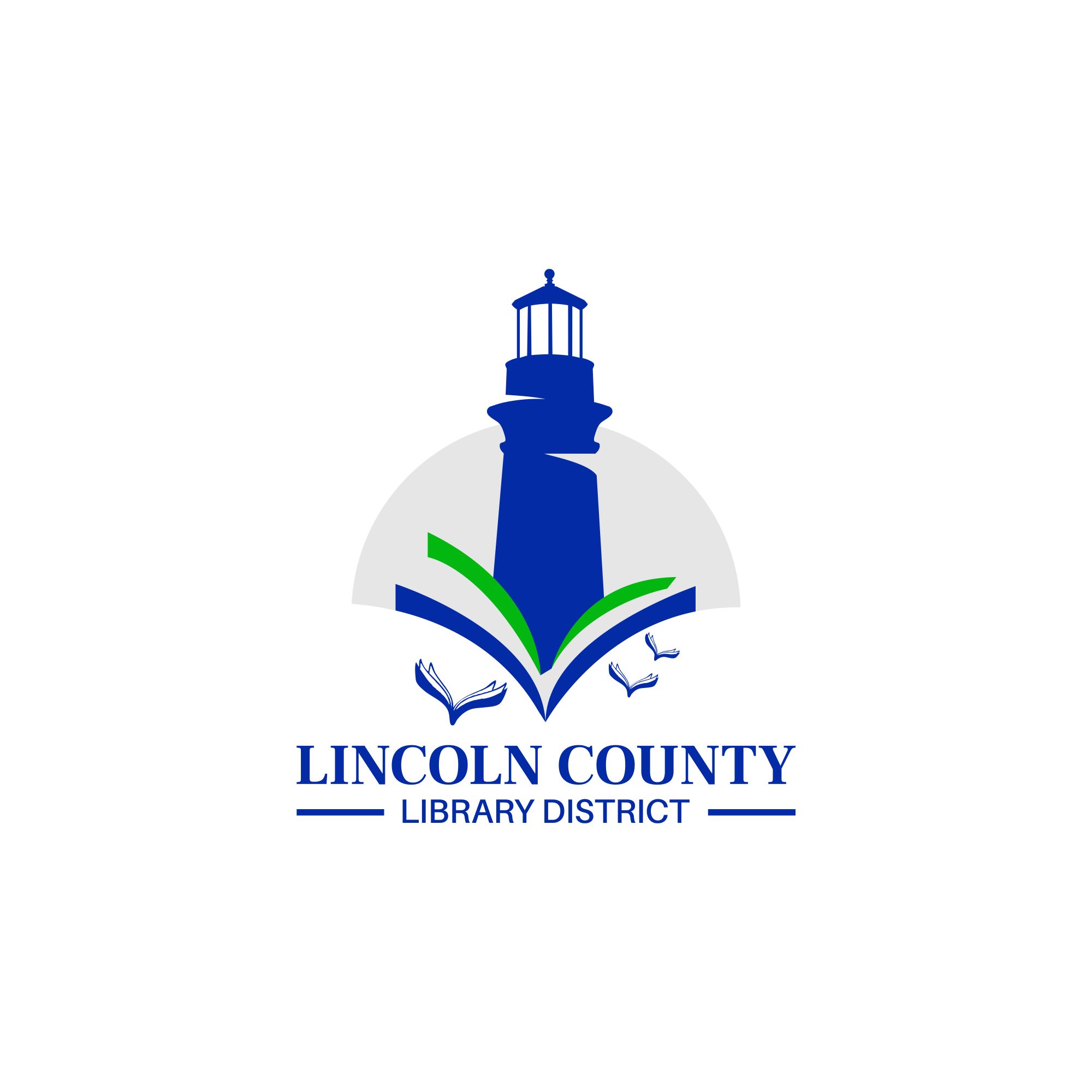 MinutesLincoln County Library DistrictBudget Committee2021-2023 Biennial BudgetApril 13, 2021NoonOnlineNewport, ORATTENDANCE—BOARDBrian Fodness Virginia TardaewetherChris Boyle-ARRIVED LATEMarta WestEmily Portwood-ABSENTATTENDANCE – APPOINTED BUDGET COMMITTEE MEMBERSShirley HanesJan HansenJim BuismanCarla ClarkClare HansenATTENDANCE—STAFFMaryKay Dahlgreen, District DirectorCALL TO ORDERBoard President Brian Fodness called the meeting to order at 12:00 p.m.CALL THE ROLL AND ESTABLISH QUORUMRoll was called with 8 Budget Committee Members present, thus there was a quorumWELCOME, GROUNDRULES, HOUSEKEEPINGMaryKay Dahlgreen welcomed everyone and thanked them for their time and serviceINTRODUCTIONSMembers of the Budget Committee introduced themselves.ELECTION OF BUDGET COMMITTEE CHAIRBrian Fodness  nominated Marta West and Jim Buisman seconded the nomination of Marta West as budget committee chair. She was elected unanimously.BUDGET PRESENTATIONMaryKay Dahlgreen presented the proposed 2021-2023 biennial budget, explaining each of the lines and then explaining specific areas as necessary.PUBLIC COMMENTSThere were no public commentsDISCUSSION, APPROVAL, SET TAX RATEJim Buisman moved to accept the budget as revised: add $30,000 to Professional Services for anticipated Library Services and Technology Act Grant and add $10,000 to Reserved for Future Expenditures to begin saving for the next van. This will reduce the operating contingency to $166,157. Jan Hansen seconded approval of the budget as revised. There were no questions and the motion passed unanimously. Jim Buisman moved to approve the tax rate at the current $0.2465 per $1,000 of assessed value, Brian Fodness seconded. There were no questions and the motion passed unanimously. Jim Buisman moved to approve the local option levy rate of $0.0900 per $1,000 of assessed value, Brian Fodness seconded. There were no questions and the motion passed unanimously. Brian Fodness, personally and on behalf of the Board, thanked the members of the Budget Committee for serving. ADJOURNMENTMarta West closed the Budget Committee meeting at 1:00 p.m.  